Sturbridge Tourist Association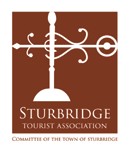 A Committee of the Town of SturbridgeMeeting Agenda Wednesday, April 13, 2022 6:30 p.m.In Person MeetingLocation: Sturbridge Center Office BuildingMain Meeting Room301 Main Street, Sturbridge, MA 01566Call to OrderReview of Minutes– March 9, 2022New Business Discussion with Old Sturbridge Village:         Chris Tieri, Chief Marketing Officer and Rhonda Carges, Break the Ice MediaDiscussion with Open the Door Media:  MOTT Marketing Grant and Web Site ServicesChris Pappas, PrincipalSTA Board Seat Openings: Expressions  of Interest for Business and Resident Seats 		Old BusinessBusiness Outreach Event: April 19th Web Site PresentationKick Off: Business of the Year ProgramUpdate:: Sturbridge Tourism GuideUpdate: Website StatusMOTT Grants Update:  TTR Grant Start Up and DCG Grant Status  New Business Financial and Budget Update  Monthly Activity Report - EDTCNext Meeting: Wednesday, May 11, 2022 6:30 p.m.Adjournment